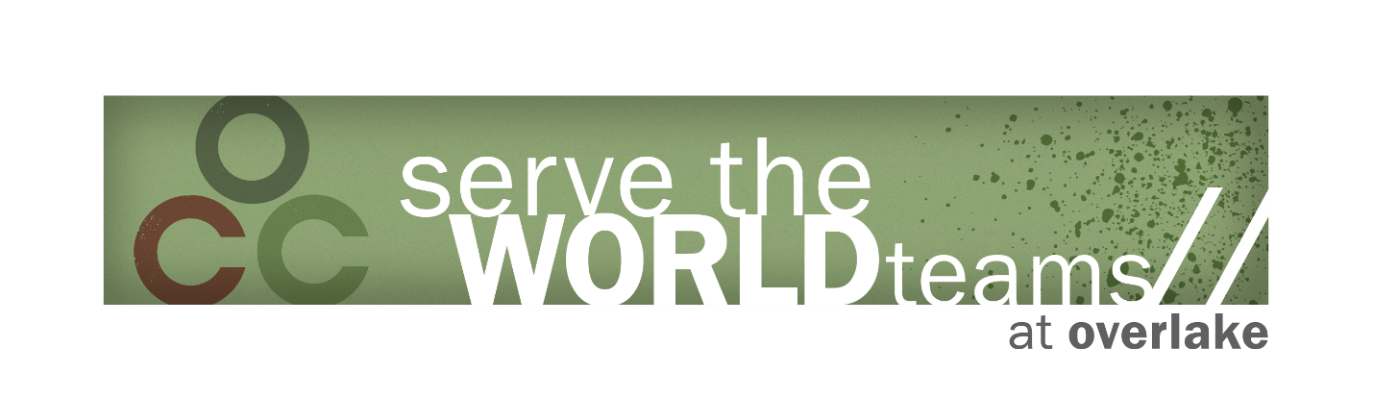 Budget Worksheet (Per Person/ Per Team)TOTAL TEAM GOAL: ________________________TOTAL COST PER PERSON: ____________________CATEGORYPER PERSONTOTAL TEAMNOTESAirfareSuggest using a travel agentIn-country flightVans/TaxiCulture/Tour DayFood & WaterApprox. $20 per person/per dayLodgingApprox. $30 per person/per daySpecial Team MealSuggested $25 per personOrganization FeeVisa CostCountry Exit VisasAsk your travel agent about thisTrip InsuranceA necessity! Usually $30 per person for the entire trip. (Directions in the timeline.)Pre-trip trainingBuild in $10 per person for a cultural experience.ResourcesMinistry SuppliesA lot of this can be donated.InterpretersAsk your host typical expenseNational Partner Gift MoneyAsk your host what amount is appropriate to give to nationalsProject ExpenseEmergency FundsSuggested $100 per person OR access to a credit card. Misc. Tips/FeesSuggested $10 per personOther:Other:TOTALS: